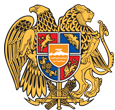 ՀԱՅԱՍՏԱՆԻ ՀԱՆՐԱՊԵՏՈՒԹՅՈՒՆ 
ՏԱՎՈՒՇԻ ՄԱՐԶ
ԴԻԼԻՋԱՆ ՀԱՄԱՅՆՔ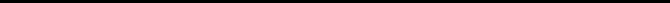 15 հոկտեմբեր 2019թ.ԱՐՁԱՆԱԳՐՈՒԹՅՈՒՆ N 12
ԱՎԱԳԱՆՈՒ ԱՐՏԱՀԵՐԹ ՆԻՍՏԻՀամայնքի ավագանու նիստին ներկա էին ավագանու 9 անդամներ:Բացակա էին` Ռազմիկ Բալինյանը, Արթուր Թամրազյանը, Սուրեն Մելիքյանը, Վարդան Մնացականյանը, Գեվորգ Սողոմոնյանը, Տիգրան ՍտեփանյանըՀամայնքի ղեկավարի հրավերով ավագանու նիստին մասնակցում էին`
Արա Մարտիրոսյան, Գեվորգ Թամրազյան, Արարատ Թամրազյան, Ալբերտ Սիմոնյան, Գոհար Դավթյան, Սուրեն Ամյան, Արմենակ Հովհաննիսյան, Վահե ՀովհաննիսյանՆիստը վարում էր  ՀՀ Դիլիջան համայնքի ղեկավար` Արմեն ՍանթրոսյանըՆիստը արձանագրում էր ` Սոնա ԵգանյանըԼսեցին
ՀԱՄԱՅՆՔԻ ԱՎԱԳԱՆՈՒ ՆԻՍՏԻ ՕՐԱԿԱՐԳԸ ՀԱՍՏԱՏԵԼՈՒ ՄԱՍԻՆ /Զեկ. ԱՐՄԵՆ ՍԱՆԹՐՈՍՅԱՆ/ Ղեկավարվելով «Տեղական ինքնակառավարման մասին»  օրենքի 14-րդ հոդվածի  6-րդ մասի պահանջներով` համայնքի ավագանին  որոշում է.           Հաստատել համայնքի ավագանու նիստի հետևյալ օրակարգը.1.     <<Ասեթ քոնթրոլ քամփնի>> փակ բաժնետիրական ընկերությանը վարձակալության իրավունքով տրամադրված, Դիլիջան համայնքի Դիլիջան քաղաքի Մաքսիմ Գորկու փողոցի թիվ 23/2 հասցեի 0.064հա հողամասն ուղղակի վաճառքի ձևով օտարելու համաձայնություն տալու մասին:
Զեկ. Ա.Սանթրոսյան2.    Դիլիջան համայնքի վարչական սահմաններում գտնվող, Դիլիջան քաղաքի Մյասնիկյան փողոցի թիվ 76/17 հասցեի 113.3քմ մակերեսով հողամասից 56.68քմ հողամասը Դիլիջան համայնքի հողերի ֆոնդում ընդգրկելու մասին:
Զեկ. Ա.Սանթրոսյան3.  Դիլիջան համայնքի վարչական սահմաններում գտնվող, Դիլիջան քաղաքի Կալինինի փողոց 3-րդ նրբ. թիվ 16/7 հասցեի 450.0քմ մակերեսով հողամասը Դիլիջան համայնքի հողերի ֆոնդում ընդգրկելու մասին:
Զեկ.Ա.ՍանթրոսյանԴիլիջան համայնքի վարչական սահմաններում գտնվող, Դիլիջան քաղաքի Ռոտոնդո փողոցի թիվ 4/1 հասցեի 366.6քմ մակերեսով հողամասը Դիլիջան համայնքի հողերի ֆոնդում ընդգրկելու մասին:
 Զեկ.Ա.Սանթրոսյան 
5. Դիլիջան համայնքի 2019թ. բյուջեի երրորդ եռամսյակի կատարման ընթացքի մասին:
Զեկ.Ա.Սանթրոսյան
6. Դիլիջան համայնքի վարչական սահմաններում գտնվող, Դիլիջան քաղաքի Մոլդովական փողոցի թիվ 32 հասցեի 19.95քմ մակերեսով հողամասից 10.62քմ հողամասը Դիլիջան համայնքի հողերի ֆոնդում ընդգրկելու մասին:
Զեկ.Ա.Սանթրոսյան
7. Դիլիջան համայնքի վարչական սահմաններում գտնվող, Դիլիջան քաղաքի Տ.Պետրոսյան փողոց 4-րդ փակուղի թիվ 3 հասցեի 1543.8քմ մակերեսով հողամասը Դիլիջան համայնքի հողերի ֆոնդում ընդգրկելու մասին:
Զեկ.Ա.Սանթրոսյան
8. Դիլիջան համայնքի Դիլիջան քաղաքի Գայի փողոցի թիվ 10/1 հասցեի 252.0քմ հողամասն ընդլայնման կարգով օտարելու համաձայնություն տալու մասին:
Զեկ.Ա.Սանթրոսյան
9. Դիլիջան համայնքի ավագանու 2018 թվականի դեկտեմբերի 26-ի թիվ 141-Ն որոշման մեջ փոփոխություն կատարելու մասին:
Զեկ. Ա.Սանթրոսյան
10. Դիլիջան համայնքի 2019թ.բյուջեի վարչական մասի պահուստային ֆոնդից հատկացում կատարելու մասին:
Զեկ. Ա. Սանթրոսյան
11. Դիլիջան համայնքի Դիլիջան քաղաքի Հակոբջանյան փողոցի թիվ 114/5 հասցեի 200.0քմ հողամասն ընդլայնման կարգով օտարելու համաձայնություն տալու մասին:
Զեկ.Ա.Սանթրոսյան
12. Դիլիջան համայնքի Դիլիջան քաղաքի Հովսեփյան փողոցի թիվ 56/4 հասցեի 395.0քմ հողամասն ընդլայնման կարգով օտարելու համաձայնություն տալու մասին:
Զեկ.Ա.Սանթրոսյան
13. Դիլիջան համայնքի Դիլիջան քաղաքի Անդրանիկի փողոցի թիվ 1/1 հասցեի 124.0քմ հողամասն ընդլայնման կարգով օտարելու համաձայնություն տալու մասին:
Զեկ.Ա.Սանթրոսյան
14. Հայաստանի Հանրապետության Տավուշի մարզի Դիլիջան համայնքի, Դիլիջան քաղաքի գլխավոր հատակագծի փոփոխությունը հաստատելու մասին:
Զեկ.Ա.Սանթրոսյան
15. Դիլիջան համայնքի 2019թ.բյուջեի վարչական մասից ֆինանսավորում կատարելու մասին:
Զեկ. Ա.Սանթրոսյան
16. Դիլիջան համայնքի 2019թ.բյուջեի վարչական մասից ֆինանսավորում կատարելու մասին:
Զեկ. Ա.Սանթրոսյան
17. Դիլիջան համայնքի սեփականությունը հանդիսացող Գյուղատնտեսական նշանակության հողերից 31085.0քմ ընդհանուր մակերեսով թվով 2 հողամասերը մրցույթի միջոցով, վարձակալության իրավունքով տրամադրելու համաձայնություն տալու, ինչպես նաև հողամասի վարձկալության իրավունքի տարեկան վճարի մեկնարկային գինը հաստատելու մասին:
Զեկ. Ա. Սանթրոսյան
18. Դիլիջան համայնքի սեփականությունը հանդիսացող <<Բնակավայրերի հողերից>> 2743.5քմ ընդհանուր մակերեսով թվով 5, <<հատուկ պահպանվող տարածքների հողերից>> 277.6քմ մակերեսով թվով 1 և <<Գյուղատնտեսական նշանակության հողերից>> 29704.4քմ ընդհանուր մակերեսով թվով 2 հողամասերը աճուրդի միջոցով օտարելու համաձայնություն տալու, ինչպես նաև մեկնարկային գները հաստատելու մասին:
Զեկ. Ա.Սանթրոսյան
19. Դիլիջան համայնքի սեփականությունը հանդիսացող բնակավարերի հողերից 104.1քմ ընդհանուր մակերեսով թվով 3 հողամասերը, կառուցապատման իրավունքով տրամադրելու համաձայնություն տալու, ինչպես նաև հողամասի կառուցապատման իրավունքի պայմանները և տարեկան վճարի մեկնարկային գինը հաստատելու մասին:
Զեկ. Ա.Սանթրոսյան
20. <<Դիլիջան համայնքի բարեկամ>> կոչում շնորհելու և Դիլիջանի համայնքապետարանի ոսկե հուշամեդալով պարգևատրելու մասին:
Զեկ. Ա.ՍանթրոսյանՈրոշումն ընդունված է. /կցվում է որոշում N 134-Ա/Լսեցին
<<ԱՍԵԹ ՔՈՆԹՐՈԼ ՔԱՄՓՆԻ>> ՓԱԿ ԲԱԺՆԵՏԻՐԱԿԱՆ ԸՆԿԵՐՈՒԹՅԱՆԸ ՎԱՐՁԱԿԱԼՈՒԹՅԱՆ ԻՐԱՎՈՒՆՔՈՎ ՏՐԱՄԱԴՐՎԱԾ, ԴԻԼԻՋԱՆ ՀԱՄԱՅՆՔԻ ԴԻԼԻՋԱՆ ՔԱՂԱՔԻ ՄԱՔՍԻՄ ԳՈՐԿՈՒ ՓՈՂՈՑԻ ԹԻՎ 23/2 ՀԱՍՑԵԻ 0.064ՀԱ ՀՈՂԱՄԱՍՆ ՈՒՂՂԱԿԻ ՎԱՃԱՌՔԻ ՁԵՎՈՎ ՕՏԱՐԵԼՈՒ ՀԱՄԱՁԱՅՆՈՒԹՅՈՒՆ ՏԱԼՈՒ ՄԱՍԻՆ /Զեկ. ԱՐՄԵՆ ՍԱՆԹՐՈՍՅԱՆ/Դիլիջան համայնքի ղեկավարին է դիմել <<Ասեթ Քոնթրոլ Քամփնի>> փակ բաժնետիրական ընկերությունը՝ ի դեմս տնօրեն Դավիթ Իսկանդարյանի, ընկերությանը վարձակալության իրավունքով տրամադրված, Դիլիջան քաղաքի Մաքսիմ Գորկու փողոցի թիվ 23/2 հասցեի 0.064հա հողամասը ուղղակի վաճառքի ձևով ընկերությանը օտարելու խնդրանքով:
Դիլիջանի համայնքապետարանի քաղաքաշինության և հողօգտագործման հարցերի հանձնաժողովը նշում է, որ համաձայն անշարժ գույքի նկատմամբ վարձակալության իրավունքի վկայագրի՝ թիվ 27062018-11-0013, Դիլիջան քաղաքի Մաքսիմ Գորկու փողոցի թիվ 23/2 հասցեի 0.064հա հողամասի վարձակալ է հանդիսանում <<Ասեթ Քոնթրոլ Քամփնի>> փակ բաժնետիրական ընկերությունը: Նշված 0.064հա հողամասը չի գտնվում ինժեներա-տրանսպորտային օբյեկտների օտարման կամ անվտանգության գոտիներում, չի սահմանափակում այլ անձանց իրավունքները, գտնվում է Բնակավայրերի հողերի տարածագնահատման իններորդ գոտում: 
Դիլիջանի համայնքի ղեկավարն առաջարկություն է ներկայացրել համայնքի ավագանուն, Դիլիջան համայնքի, Դիլիջան քաղաքի Մաքսիմ Գորկու փողոցի թիվ 23/2 հասցեում գտնվող 0.064հա հողամասը ուղղակի վաճառքի ձևով, նախապատվության իրավունքով, 1224960 /միլիոն երկու հարյուր քսանչորս հազար իննը հարյուր վաթսուն/ դրամ արժեքով օտարել <<Ասեթ Քոնթրոլ Քամփնի>> փակ բաժնետիրական ընկերությանը:
Ղեկավարվելով <<Տեղական ինքնակառավարման մասին>> օրենքի 18-րդ հոդվածի 1-ին մասի 21-րդ կետի դրույթներով՝ համայնքի ավագանին որոշում է.1. Տալ համաձայնություն Դիլիջան համայնքի, Դիլիջան քաղաքի Մաքսիմ Գորկու փողոցի թիվ 23/2 հասցեում գտնվող 0.064հա հողամասը նախապատվության իրավունքով, ուղղակի վաճառքի ձևով, 1224960 /միլիոն երկու հարյուր քսանչորս հազար իննը հարյուր վաթսուն/ դրամ արժեքով, <<Ասեթ Քոնթրոլ Քամփնի>> փակ բաժնետիրական ընկերությանը օտարելու մասին համայնքի ղեկավարի առաջարկությանը: 
2. Սույն որոշումն ուժի մեջ է մտնում պաշտոնական հրապարակման օրվան հաջորդող օրը:Քվեարկության արդյունքում՝ կողմ-0, դեմ-8, ձեռնպահ-1, որոշում չընդունվեց:Լսեցին
ԴԻԼԻՋԱՆ ՀԱՄԱՅՆՔԻ ՎԱՐՉԱԿԱՆ ՍԱՀՄԱՆՆԵՐՈՒՄ ԳՏՆՎՈՂ, ԴԻԼԻՋԱՆ ՔԱՂԱՔԻ ՄՅԱՍՆԻԿՅԱՆ ՓՈՂՈՑԻ ԹԻՎ 76/17 ՀԱՍՑԵԻ 113.3ՔՄ ՄԱԿԵՐԵՍՈՎ ՀՈՂԱՄԱՍԻՑ 56.68ՔՄ ՀՈՂԱՄԱՍԸ ԴԻԼԻՋԱՆ ՀԱՄԱՅՆՔԻ ՀՈՂԵՐԻ ՖՈՆԴՈՒՄ ԸՆԴԳՐԿԵԼՈՒ ՄԱՍԻՆ /Զեկ. ԱՐՄԵՆ ՍԱՆԹՐՈՍՅԱՆ/Դիլիջան համայնքի ղեկավարի 2019թ. հուլիսի 30-ի թիվ 456-Ա որոշմամբ առաջարկվել էր պետականորեն գրանցել Դիլիջան քաղաքի Մյասնիկյան փողոցի թիվ 76/17 հասցեի 113.3քմ հողամասի նկատմամբ համայնքի սեփականության իրավունքը: Նշված հողամասից 56.68քմ հողամասը համայնքի կադաստրային քարտեզում սխալմամբ հաշվառված է որպես ֆիզիկական անձի սեփականություն:
Ելնելով վերոգրյալից և ղեկավարվելով<<Տեղական ինքնակառավարման մասին>>օրենքի 18-րդհոդվածի 1-ին մասի 42-րդ կետի պահանջներով՝ համայնքի ավագանին որոշում է.Դիլիջան համայնքի, Դիլիջան քաղաքի Մյասնիկյան փողոցի թիվ 76/17 հասցեի 113.3քմ հողամասից 56.68քմ հողամասը, որը համայնքի կադաստրային քարտեզում սխալմամբ հաշվառված է որպես ֆիզիկական անձի սեփականություն, ընդգրկել Դիլիջան համայնքի հողերի ֆոնդում, որպես Բնակավայրերի հողերի բնակելի կառուցապատման հող:Որոշումն ընդունված է. /կցվում է որոշում N 135-Ա/Լսեցին
ԴԻԼԻՋԱՆ ՀԱՄԱՅՆՔԻ ՎԱՐՉԱԿԱՆ ՍԱՀՄԱՆՆԵՐՈՒՄ ԳՏՆՎՈՂ, ԴԻԼԻՋԱՆ ՔԱՂԱՔԻ ԿԱԼԻՆԻՆԻ ՓՈՂՈՑ 3-ՐԴ ՆՐԲ. ԹԻՎ 16/7 ՀԱՍՑԵԻ 450.0ՔՄ ՄԱԿԵՐԵՍՈՎ ՀՈՂԱՄԱՍԸ ԴԻԼԻՋԱՆ ՀԱՄԱՅՆՔԻ ՀՈՂԵՐԻ ՖՈՆԴՈՒՄ ԸՆԴԳՐԿԵԼՈՒ ՄԱՍԻՆ /Զեկ. ԱՐՄԵՆ ՍԱՆԹՐՈՍՅԱՆ/Դիլիջան համայնքի ղեկավարի 2019թ. սեպտեմբերի 13-ի թիվ 568-Ա որոշմամբ առաջարկվել էր պետականորեն գրանցել Դիլիջան քաղաքի Կալինինի փողոց 3-րդ նրբ. թիվ 16/7 հասցեի 450.0քմ հողամասի նկատմամբ համայնքի սեփականության իրավունքը: Նշված հողամասը համայնքի կադաստրային քարտեզում սխալմամբ հաշվառված է որպես ֆիզիկական անձի սեփականություն:
Ելնելով վերոգրյալից և ղեկավարվելով <<Տեղական ինքնակառավարման մասին>> օրենքի 18-րդ հոդվածի 1-ին մասի 42-րդ կետի պահանջներով՝ համայնքի ավագանին որոշում է.Դիլիջան համայնքի, Դիլիջան քաղաքի  Կալինինի փողոց 3-րդ նրբ. թիվ 16/7 հասցեի 450.0քմ  հողամասը, որը համայնքի կադաստրային քարտեզում սխալմամբ հաշվառված է որպես ֆիզիկական անձի սեփականություն, ընդգրկել Դիլիջան համայնքի հողերի ֆոնդում, որպես Բնակավայրերի հողերի բնակելի կառուցապատման հող:Որոշումն ընդունված է. /կցվում է որոշում N 136-Ա/Լսեցին
ԴԻԼԻՋԱՆ ՀԱՄԱՅՆՔԻ ՎԱՐՉԱԿԱՆ ՍԱՀՄԱՆՆԵՐՈՒՄ ԳՏՆՎՈՂ, ԴԻԼԻՋԱՆ ՔԱՂԱՔԻ ՌՈՏՈՆԴՈ ՓՈՂՈՑԻ ԹԻՎ 4/1 ՀԱՍՑԵԻ 366.6ՔՄ ՄԱԿԵՐԵՍՈՎ ՀՈՂԱՄԱՍԸ ԴԻԼԻՋԱՆ ՀԱՄԱՅՆՔԻ ՀՈՂԵՐԻ ՖՈՆԴՈՒՄ ԸՆԴԳՐԿԵԼՈՒ ՄԱՍԻՆ /Զեկ. ԱՐՄԵՆ ՍԱՆԹՐՈՍՅԱՆ/Դիլիջան համայնքի ղեկավարի 2019թ. սեպտեմբերի 24-ի թիվ 588-Ա որոշմամբ առաջարկվել էր պետականորեն գրանցել Դիլիջան քաղաքի Ռոտոնդո փողոցի թիվ 4/1 հասցեի 366.6քմ հողամասի նկատմամբ համայնքի սեփականության իրավունքը: Նշված հողամասը համայնքի կադաստրային քարտեզում սխալմամբ հաշվառված է որպես ֆիզիկական անձի սեփականություն:
Ելնելով վերոգրյալից և ղեկավարվելով <<Տեղական ինքնակառավարման մասին>> օրենքի 18-րդ հոդվածի 1-ին մասի 42-րդ կետի պահանջներով՝ համայնքի ավագանին որոշում է.Դիլիջան համայնքի, Դիլիջան քաղաքի Ռոտոնդո փողոցի թիվ 4/1 հասցեի 366.6քմ հողամասը, որը համայնքի կադաստրային քարտեզում սխալմամբ հաշվառված է որպես ֆիզիկական անձի սեփականություն, ընդգրկել Դիլիջան համայնքի հողերի ֆոնդում, որպես Բնակավայրերի հողերի բնակելի կառուցապատման հող:Որոշումն ընդունված է. /կցվում է որոշում N 137-Ա/Լսեցին
ԴԻԼԻՋԱՆ ՀԱՄԱՅՆՔԻ 2019Թ. ԲՅՈՒՋԵԻ ԵՐՐՈՐԴ ԵՌԱՄՍՅԱԿԻ ԿԱՏԱՐՄԱՆ ԸՆԹԱՑՔԻ ՄԱՍԻՆ /Զեկ. ԱՐՄԵՆ ՍԱՆԹՐՈՍՅԱՆ/Ղեկավարվելով «Տեղական ինքնակառավարման մասին»  օրենքի 38 հոդվածի  1-ին մասի 1-ին կետի  և «Հայաստանի Հանրապետության բյուջետային համակարգի մասին» օրենքի 35-րդ հոդվածի 1-ին մասի, Դիլիջան համայնքի ղեկավարը բյուջեի երրորդ եռամսյակի կատարման ընթացքի մասին հաղորդում  է ներկայացրել համայնքի ավագանուն:
Հաշվի առնելով վերոգրյալը`  համայնքի ավագանին որոշում է. Ի գիտություն ընդունել Դիլիջան  համայնքի 2019 թվականի բյուջեի երրորդ եռամսյակի եկամուտների և ծախսերի կատարողականի մասին համայնքի ղեկավարի հաղորդումը (կցվում է): Որոշումն ընդունված է. /կցվում է որոշում N 138-Ա/Լսեցին
ԴԻԼԻՋԱՆ ՀԱՄԱՅՆՔԻ ՎԱՐՉԱԿԱՆ ՍԱՀՄԱՆՆԵՐՈՒՄ ԳՏՆՎՈՂ, ԴԻԼԻՋԱՆ ՔԱՂԱՔԻ ՄՈԼԴՈՎԱԿԱՆ ՓՈՂՈՑԻ ԹԻՎ 32 ՀԱՍՑԵԻ 19.95ՔՄ ՄԱԿԵՐԵՍՈՎ ՀՈՂԱՄԱՍԻՑ 10.62ՔՄ ՀՈՂԱՄԱՍԸ ԴԻԼԻՋԱՆ ՀԱՄԱՅՆՔԻ ՀՈՂԵՐԻ ՖՈՆԴՈՒՄ ԸՆԴԳՐԿԵԼՈՒ ՄԱՍԻՆ /Զեկ. ԱՐՄԵՆ ՍԱՆԹՐՈՍՅԱՆ/Դիլիջան համայնքի ղեկավարի 2019թ. մայիսի 22-ի թիվ 298-Ա որոշմամբ առաջարկվել էր պետականորեն գրանցել Դիլիջան քաղաքի Մոլդովական փողոցի թիվ 32 հասցեի 19.95քմ հողամասի նկատմամբ համայնքի սեփականության իրավունքը: Նշված հողամասից 10.62քմ հողամասը համայնքի կադաստրային քարտեզում սխալմամբ հաշվառված է որպես ֆիզիկական անձի սեփականություն:
Ելնելով վերոգրյալից և ղեկավարվելով<<Տեղական ինքնակառավարման մասին>>օրենքի 18-րդ հոդվածի 1-ին մասի 42-րդ կետի պահանջներով՝ համայնքի ավագանին որոշում է.Դիլիջան համայնքի, Դիլիջան քաղաքի Մոլդովական փողոցի թիվ 32 հասցեի 19.95քմ հողամասից 10.62քմ հողամասը, որը համայնքի կադաստրային քարտեզում սխալմամբ հաշվառված է որպես ֆիզիկական անձի սեփականություն, ընդգրկել Դիլիջան համայնքի հողերի ֆոնդում, որպես Բնակավայրերի հողերի ընդհանուր օգտագործման հող:Որոշումն ընդունված է. /կցվում է որոշում N 139-Ա/Լսեցին
ԴԻԼԻՋԱՆ ՀԱՄԱՅՆՔԻ ՎԱՐՉԱԿԱՆ ՍԱՀՄԱՆՆԵՐՈՒՄ ԳՏՆՎՈՂ, ԴԻԼԻՋԱՆ ՔԱՂԱՔԻ Տ.ՊԵՏՐՈՍՅԱՆ ՓՈՂՈՑ 4-ՐԴ ՓԱԿՈՒՂԻ ԹԻՎ 3 ՀԱՍՑԵԻ 1543.8ՔՄ ՄԱԿԵՐԵՍՈՎ ՀՈՂԱՄԱՍԸ ԴԻԼԻՋԱՆ ՀԱՄԱՅՆՔԻ ՀՈՂԵՐԻ ՖՈՆԴՈՒՄ ԸՆԴԳՐԿԵԼՈՒ ՄԱՍԻՆ /Զեկ. ԱՐՄԵՆ ՍԱՆԹՐՈՍՅԱՆ/Դիլիջան համայնքի ղեկավարի 2019թ. սեպտեմբերի 17-ի թիվ 573-Ա որոշմամբ առաջարկվել էր պետականորեն գրանցել Դիլիջան քաղաքի Տ.Պետրոսյան փողոց 4-րդ փակուղի թիվ 3 հասցեի 1543.8քմ հողամասի նկատմամբ համայնքի սեփականության իրավունքը: Նշված հողամասը համայնքի կադաստրային քարտեզում սխալմամբ հաշվառված է որպես ֆիզիկական անձի սեփականություն:
Ելնելով վերոգրյալից և ղեկավարվելով <<Տեղական ինքնակառավարման մասին>> օրենքի 18-րդ հոդվածի 1-ին մասի 42-րդ կետի պահանջներով՝ համայնքի ավագանին որոշում է.Դիլիջան համայնքի, Դիլիջան քաղաքի Տ.Պետրոսյան փողոց 4-րդ փակուղի թիվ 3 հասցեի 1543.8քմ հողամասը, որը համայնքի կադաստրային քարտեզում սխալմամբ հաշվառված է որպես ֆիզիկական անձի սեփականություն, ընդգրկել Դիլիջան համայնքի հողերի ֆոնդում, որպես Բնակավայրերի հողերի բնակելի կառուցապատման հող:Որոշումն ընդունված է. /կցվում է որոշում N 140-Ա/Լսեցին
ԴԻԼԻՋԱՆ ՀԱՄԱՅՆՔԻ ԴԻԼԻՋԱՆ ՔԱՂԱՔԻ ԳԱՅԻ ՓՈՂՈՑԻ ԹԻՎ 10/1 ՀԱՍՑԵԻ 252.0ՔՄ ՀՈՂԱՄԱՍՆ ԸՆԴԼԱՅՆՄԱՆ ԿԱՐԳՈՎ ՕՏԱՐԵԼՈՒ ՀԱՄԱՁԱՅՆՈՒԹՅՈՒՆ ՏԱԼՈՒ ՄԱՍԻՆ /Զեկ. ԱՐՄԵՆ ՍԱՆԹՐՈՍՅԱՆ/Դիլիջան համայնքի ղեկավարին են դիմել քաղ. Հրանուշ Արամայիսի Քոչարյանը, Ասպրամ Լեմուելի Սանթրոսյանը և Ռոզի Հակոբի Քոչարյանը՝ Դիլիջան համայնքի Դիլիջան քաղաքի Գայի փողոցի թիվ 10 հասցեի, իրենց սեփականության իրավունքով պատկանող բնակելի տան սպասարկման 608.0քմ հողամասին կից գտնվող /Գայի փողոցի թիվ 10/1 հասցեի/ 252.0քմ մակերեսով հողամասը ընդլայնման կարգով իրեն օտարելու խնդրանքով: 
Դիլիջանի համայնքապետարանի քաղաքաշինության և հողօգտագործման հարցերի հանձնաժողովը նշում է, որ նշված 252.0քմ հողամասը չի համարվում Հայաստանի Հանրապետության Հողային օրենսգրքի 60 հոդվածով առաջադրված հողամաս, չի գտնվում ինժեներա-տրանսպորտային օբյեկտների օտարման կամ անվտանգության գոտիներում, չի սահմանափակում այլ անձանց իրավունքները, գտնվում է Բնակավայրերի հողերի տարածագնահատման տասներորդ գոտում: 
Դիլիջանի համայնքի ղեկավարն առաջարկություն է ներկայացրել համայնքի ավագանուն՝ Դիլիջան համայնքի Դիլիջան քաղաքի Գայի փողոցի թիվ 10/1 հասցեի 252.0քմ հողամասն ուղղակի վաճառքի ձևով, ընդլայնման կարգով, 312984 /երեք հարյուր տասներկու հազար ինը հարյուր ութսունչորս/ դրամ արժեքով օտարել քաղ. Հրանուշ Քոչարյանին, Ասպրամ Սանթրոսյանին և Ռոզի Քոչարյանին:
Ղեկավարվելով <<Տեղական ինքնակառավարման մասին>> օրենքի 18-րդ հոդվածի 1-ին մասի 21-րդ կետի դրույթներով՝ համայնքի ավագանին որոշում է.1. Տալ համաձայնություն՝ Դիլիջան համայնքի Դիլիջան քաղաքի Գայի փողոցի թիվ 10/1 հասցեի 252.0քմ հողամասն, ընդլայնման կարգով, ուղղակի վաճառքի ձևով, 312984 /երեք հարյուր տասներկու հազար ինը հարյուր ութսունչորս/ դրամ արժեքով, քաղ. Հրանուշ Քոչարյանին, Ասպրամ Սանթրոսյանին և Ռոզի Քոչարյանին օտարելու մասին համայնքի ղեկավարի առաջարկությանը: 
2. Սույն որոշումն ուժի մեջ է մտնում պաշտոնական հրապարակման օրվան հաջորդող օրը:Որոշումն ընդունված է. /կցվում է որոշում N 141-Ա/Լսեցին
ԴԻԼԻՋԱՆ ՀԱՄԱՅՆՔԻ ԱՎԱԳԱՆՈՒ 2018 ԹՎԱԿԱՆԻ ԴԵԿՏԵՄԲԵՐԻ 26-Ի N 141-Ն ՈՐՈՇՄԱՆ ՄԵՋ ՓՈՓՈԽՈՒԹՅՈՒՆ ԿԱՏԱՐԵԼՈՒ ՄԱՍԻՆ /Զեկ. ԱՐՄԵՆ ՍԱՆԹՐՈՍՅԱՆ/Ղեկավարվելով  «Տեղական ինքնակառավարման մասին»  օրենքի 18-րդ հոդվածի 1-ին մասի  5-րդ կետի պահանջներով՝ համայնքի ավագանին որոշում է.     Դիլիջան համայնքի ավագանու 2018թվականի դեկտեմբերի 26-ի թիվ 141-Ն որոշմամբ հաստատված համայնքի 2019թվականի բյուջեում կատարել հետևյալ փոփոխությունները. 
1. Դիլիջան համայնքի 2019 թվականի բյուջեի ֆոնդային մասի ոչ ֆինանսական միջոցների ակտիվների իրացումից մուտքեր՝ այլ հիմնական միջոցների իրացումից մուտքերն ավելացնել 50000/հիսուն հազար/ ՀՀ դրամ և հողի իրացումից մուտքերն  ավելացնել 50000000 /հիսուն միլիոն/ ՀՀ դրամ և համապատասխանաբար «04-05-01-Ճանապարհային տրանսպորտ» գործառնական դասակարգմամբ ծախսերի կատարման նախահաշվում  «5113--Շենքերի և շինությունների կապիտալ վերանորոգում» ծախսային հոդվածին ավելացնել 50050000 /հիսուն միլիոն հիսուն հազար/ ՀՀ դրամ:2.  Դիլիջան համայնքի 2019 թվականի բյուջեի ֆոնդային մասի ծախսային մասում կատարել հետևյալ փոփոխությունները՝ա) «06-01-01-  Բնակարանային շինարարություն» գործառնական դասակարգմամբ ծախսերի կատարման նախահաշվում«5113- Շենքերի և շինությունների կապիտալ վերանորոգում» տնտեսագիտական հոդվածից պակասեցնել  29000000/քսանինը միլիոն/ ՀՀ դրամ բ) «08-02-03- Մշակույթի տներ, ակումբներ, կենտրոններ» գործառնական դասակարգմամբ ծախսերի կատարման նախահաշվում«5113- Շենքերի և շինությունների կապիտալ վերանորոգում» տնտեսագիտական հոդվածից պակասեցնել  3500000/երեք միլիոն հինգ հարյուր հազար/ ՀՀ դրամ գ) «09-01-01-Նախադպրոցական կրթություն» գործառնական դասակարգմամբ ծախսերի կատարման նախահաշվում«5113- Շենքերի և շինությունների կապիտալ վերանորոգում» տնտեսագիտական հոդվածից պակասեցնել  65000000/վաթսունհինգ  միլիոն/ ՀՀ դրամ դ) « 04-05-01-Ճանապարհային տրանսպորտ » գործառնական դասակարգմամբ ծախսերի կատարման նախահաշվում «5134—Նախագծահետազոտական ծախսեր» ծախսային հոդվածից պակասեցնել  4000000/չորս միլիոն/ ՀՀ դրամե) «01-01-01-  Օրենսդիր և գործադիր մարմիններ,պետական կառավարում» գործառնական դասակարգմամբ ծախսերի կատարման նախահաշվում«5122-վարչական սարքավորումներ» տնտեսագիտական հոդվածին ավելացնել 1500000/մեկ միլիոն հինգ հարյուր հազար/ ՀՀ դրամ զ)« 04-05-01-Ճանապարհային տրանսպորտ » գործառնական դասակարգմամբ ծախսերի կատարման նախահաշվում «5113--Շենքերի և շինությունների կապիտալ վերանորոգում» ծախսային հոդվածին ավելացնել 100000000/մեկ հարյուր միլիոն/ ՀՀ դրամ:Որոշումն ընդունված է. /կցվում է որոշում N 142-Ա/Լսեցին
ԴԻԼԻՋԱՆ ՀԱՄԱՅՆՔԻ 2019Թ.ԲՅՈՒՋԵԻ ՎԱՐՉԱԿԱՆ ՄԱՍԻ ՊԱՀՈՒՍՏԱՅԻՆ ՖՈՆԴԻՑ ՀԱՏԿԱՑՈՒՄ ԿԱՏԱՐԵԼՈՒ ՄԱՍԻՆ /Զեկ. ԱՐՄԵՆ ՍԱՆԹՐՈՍՅԱՆ/2019թ.  բյուջեով չկանխատեսված ծախսերի կամ նախատեսված ելքերի լրացուցիչ ֆինանսավորման նպատակով համայնքի ղեկավարն առաջարկություն է ներկայացրել համայնքի բյուջեի պահուստային ֆոնդից կատարել հատկացում:Հաշվի առնելով վերոգրյալը և ղեկավարվելով «Տեղական ինքնակառավարման մասին» օրենքի 18-րդ հոդվածի 1-ին մասի  5-րդ կետի պահանջներով՝ համայնքի ավագանին որոշում է.    Տալ համաձայնություն համայնքի ղեկավարի առաջարկությանը և կատարել հատկացում՝   
1. Դիլիջան համայնքի բյուջեի վարչական մասի պահուստային ֆոնդից՝ 11-01-02, «ՀՀ համայնքների պահուստային ֆոնդ» գործառնական նշանակության ծախսերի կատարման նախահաշվի «4891» (պահուստային միջոցներ) տնտեսագիտական հոդվածից 9440368/ինը միլիոն չորս հարյուր քառասուն հազար երեք հարյուր վաթսունութ/ ՀՀ դրամն ուղղել՝1.1  05-01-01 «Աղբահանում» գործառնական նշանակության ծախսերի կատարման նախահաշվի 4264 (տրանսպորտային նյութեր ) տնտեսագիտական հոդվածին 6000000/վեց միլիոն/ ՀՀ դրամ:1.2 08-02-04 «Այլ մշակութային կազմակերպություններ» գործառնական նշանակության ծախսերի կատարման նախահաշվի  4269 (հատուկ նպատակային այլ նյութեր) տնտեսագիտական հոդվածին 1000000/մեկ միլիոն/ ՀՀ դրամ և 4237(ներկայացուցչական ծախսեր) տնտեսագիտական հոդվածին 1200000/մեկ միլիոն երկու հարյուր հազար/ ՀՀ դրամ:1.3 09-06-01 «Կրթությանը տրամադրվող օժանդակ ծառայություններ» գործառնական նշանակության ծախսերի կատարման նախահաշվի  4639 (հատուկ նպատակային այլ նյութեր) տնտեսագիտական հոդվածին 1240368/մեկ միլիոն երկու հարյուր քառասուն հազար երեք հարյուր վաթսունութ/ ՀՀ դրամ:Որոշումն ընդունված է. /կցվում է որոշում N 143-Ա/Լսեցին
ԴԻԼԻՋԱՆ ՀԱՄԱՅՆՔԻ ԴԻԼԻՋԱՆ ՔԱՂԱՔԻ ՀԱԿՈԲՋԱՆՅԱՆ ՓՈՂՈՑԻ ԹԻՎ 114/5 ՀԱՍՑԵԻ 200.0ՔՄ ՀՈՂԱՄԱՍՆ ԸՆԴԼԱՅՆՄԱՆ ԿԱՐԳՈՎ ՕՏԱՐԵԼՈՒ ՀԱՄԱՁԱՅՆՈՒԹՅՈՒՆ ՏԱԼՈՒ ՄԱՍԻՆ /Զեկ. ԱՐՄԵՆ ՍԱՆԹՐՈՍՅԱՆ/Դիլիջան համայնքի ղեկավարին է դիմել քաղ. Աշոտ Եղիշի Հախվերդյանի լիազ. անձ Սուսաննա Շամիրի Հախվերդյանը՝ Դիլիջան համայնքի, Դիլիջան քաղաքի Հակոբջանյան փողոցի թիվ 114/2ա հասցեի, իրեն սեփականության իրավունքով պատկանող բնակելի տան սպասարկման 217.0քմ հողամասին կից գտնվող /Հակոբջանյան փողոցի թիվ 114/5 հասցեի/ 200.0քմ մակերեսով հողամասը ընդլայնման կարգով իրեն օտարելու խնդրանքով: 
Դիլիջանի համայնքապետարանի քաղաքաշինության և հողօգտագործման հարցերի հանձնաժողովը նշում է, որ նշված 200.0քմ հողամասը չի համարվում Հայաստանի Հանրապետության Հողային օրենսգրքի 60 հոդվածով առաջադրված հողամաս, չի գտնվում ինժեներա-տրանսպորտային օբյեկտների օտարման կամ անվտանգության գոտիներում, չի սահմանափակում այլ անձանց իրավունքները, գտնվում է Բնակավայրերի հողերի տարածագնահատման տասներորդ գոտում: 
Դիլիջանի համայնքի ղեկավարն առաջարկություն է ներկայացրել համայնքի ավագանուն՝ Դիլիջան համայնքի Դիլիջան քաղաքի Հակոբջանյան փողոցի թիվ 114/5 հասցեի 200.0քմ հողամասն ուղղակի վաճառքի ձևով, ընդլայնման կարգով, 248400 /երկու հարյուր քառասունութ հազար չորս հարյուր/ դրամ արժեքով օտարել քաղ. Աշոտ Հախվերդյանին:
Ղեկավարվելով <<Տեղական ինքնակառավարման մասին>> օրենքի 18-րդ հոդվածի 1-ին մասի 21-րդ կետի դրույթներով՝ համայնքի ավագանին որոշում է.1. Տալ համաձայնություն՝ Դիլիջան համայնքի Դիլիջան քաղաքի Հակոբջանյան փողոցի թիվ 114/5 հասցեի 200.0քմ հողամասն, ընդլայնման կարգով, ուղղակի վաճառքի ձևով, 248400 /երկու հարյուր քառասունութ հազար չորս հարյուր/ դրամ արժեքով, քաղ. Աշոտ Հախվերդյանին օտարելու մասին համայնքի ղեկավարի առաջարկությանը: 
2. Սույն որոշումն ուժի մեջ է մտնում պաշտոնական հրապարակման օրվան հաջորդող օրը:Որոշումն ընդունված է. /կցվում է որոշում N 144-Ա/Լսեցին
ԴԻԼԻՋԱՆ ՀԱՄԱՅՆՔԻ ԴԻԼԻՋԱՆ ՔԱՂԱՔԻ ՀՈՎՍԵՓՅԱՆ ՓՈՂՈՑԻ ԹԻՎ 56/4 ՀԱՍՑԵԻ 395.0ՔՄ ՀՈՂԱՄԱՍՆ ԸՆԴԼԱՅՆՄԱՆ ԿԱՐԳՈՎ ՕՏԱՐԵԼՈՒ ՀԱՄԱՁԱՅՆՈՒԹՅՈՒՆ ՏԱԼՈՒ ՄԱՍԻՆ /Զեկ. ԱՐՄԵՆ ՍԱՆԹՐՈՍՅԱՆ/Դիլիջան համայնքի ղեկավարին է դիմել քաղ. Լիլիթ Խաչատուրի Քեռյանի լիազ. անձ Սամվել Ստեփանի Քեռյանը՝ Դիլիջան համայնքի, Դիլիջան քաղաքի Հովսեփյան փողոցի թիվ 56/1 հասցեի, իրեն սեփականության իրավունքով պատկանող բնակելի տան սպասարկման 400.0քմ հողամասին կից գտնվող /Հովսեփյան փողոցի թիվ 56/4 հասցեի/ 395.0քմ մակերեսով հողամասը ընդլայնման կարգով իրեն օտարելու խնդրանքով: 
Դիլիջանի համայնքապետարանի քաղաքաշինության և հողօգտագործման հարցերի հանձնաժողովը նշում է, որ նշված 395.0քմ հողամասը չի համարվում Հայաստանի Հանրապետության Հողային օրենսգրքի 60 հոդվածով առաջադրված հողամաս, չի գտնվում ինժեներա-տրանսպորտային օբյեկտների օտարման կամ անվտանգության գոտիներում, չի սահմանափակում այլ անձանց իրավունքները, գտնվում է Բնակավայրերի հողերի տարածագնահատման տասներորդ գոտում: 
Դիլիջանի համայնքի ղեկավարն առաջարկություն է ներկայացրել համայնքի ավագանուն՝ Դիլիջան համայնքի Դիլիջան քաղաքի Հովսեփյան փողոցի թիվ 56/4 հասցեիի 395.0քմ հողամասն ուղղակի վաճառքի ձևով, ընդլայնման կարգով, 490590 /չորս հարյուր իննսուն հազար հինգ հարյուր իննսուն/ դրամ արժեքով օտարել քաղ. Լիլիթ Քեռյանին:
Ղեկավարվելով <<Տեղական ինքնակառավարման մասին>> օրենքի 18-րդ հոդվածի 1-ին մասի 21-րդ կետի դրույթներով՝ համայնքի ավագանին որոշում է.1. Տալ համաձայնություն՝ Դիլիջան համայնքի, Դիլիջան քաղաքի Հովսեփյան փողոցի թիվ 56/4 հասցեի 395.0քմ հողամասն, ընդլայնման կարգով, ուղղակի վաճառքի ձևով, 490590 /չորս հարյուր իննսուն հազար հինգ հարյուր իննսուն/ դրամ արժեքով, քաղ. Լիլիթ Քեռյանին օտարելու մասին համայնքի ղեկավարի առաջարկությանը: 
2. Սույն որոշումն ուժի մեջ է մտնում պաշտոնական հրապարակման օրվան հաջորդող օրը:Որոշումն ընդունված է. /կցվում է որոշում N 145-Ա/Լսեցին
ԴԻԼԻՋԱՆ ՀԱՄԱՅՆՔԻ ԴԻԼԻՋԱՆ ՔԱՂԱՔԻ ԱՆԴՐԱՆԻԿԻ ՓՈՂՈՑԻ ԹԻՎ 1/1 ՀԱՍՑԵԻ 124.0ՔՄ ՀՈՂԱՄԱՍՆ ԸՆԴԼԱՅՆՄԱՆ ԿԱՐԳՈՎ ՕՏԱՐԵԼՈՒ ՀԱՄԱՁԱՅՆՈՒԹՅՈՒՆ ՏԱԼՈՒ ՄԱՍԻՆ /Զեկ. ԱՐՄԵՆ ՍԱՆԹՐՈՍՅԱՆ/Դիլիջան համայնքի ղեկավարին է դիմել քաղ. Արտաշես Ասատուրի Խանլեանի լիազ. անձ Տիգրան Էդուարդի Հակոբյանը՝ Դիլիջան համայնքի, Դիլիջան քաղաքի Անդրանիկի փողոցի թիվ 1 հասցեի, իրեն սեփականության իրավունքով պատկանող բնակելի տան սպասարկման 600.0քմ հողամասին կից գտնվող /Անդրանիկի փողոցի թիվ 1/1 հասցեի/ 124.0քմ մակերեսով հողամասը ընդլայնման կարգով իրեն օտարելու խնդրանքով: 
Դիլիջանի համայնքապետարանի քաղաքաշինության և հողօգտագործման հարցերի հանձնաժողովը նշում է, որ նշված 124.0քմ հողամասը չի համարվում Հայաստանի Հանրապետության Հողային օրենսգրքի 60 հոդվածով առաջադրված հողամաս, չի գտնվում ինժեներա-տրանսպորտային օբյեկտների օտարման կամ անվտանգության գոտիներում, չի սահմանափակում այլ անձանց իրավունքները, գտնվում է Բնակավայրերի հողերի տարածագնահատման տասներորդ գոտում: 
Դիլիջանի համայնքի ղեկավարն առաջարկություն է ներկայացրել համայնքի ավագանուն՝ Դիլիջան համայնքի Դիլիջան քաղաքի Անդրանիկի փողոցի թիվ 1/1 հասցեիի 124.0քմ հողամասն ուղղակի վաճառքի ձևով, ընդլայնման կարգով, 154008 /հարյուր հիսունչորս հազար ութ/ դրամ արժեքով օտարել քաղ. Արտաշես Խանլեանին:
Ղեկավարվելով <<Տեղական ինքնակառավարման մասին>> օրենքի 18-րդ հոդվածի 1-ին մասի 21-րդ կետի դրույթներով՝ համայնքի ավագանին որոշում է.1. Տալ համաձայնություն՝ Դիլիջան համայնքի, Դիլիջան քաղաքի Անդրանիկի փողոցի թիվ 1/1 հասցեի 124.0քմ հողամասն, ընդլայնման կարգով, ուղղակի վաճառքի ձևով, 154008 /հարյուր հիսունչորս հազար ութ/ դրամ արժեքով, քաղ. Արտաշես Խանլեանին օտարելու մասին համայնքի ղեկավարի առաջարկությանը: 
2. Սույն որոշումն ուժի մեջ է մտնում պաշտոնական հրապարակման օրվան հաջորդող օրը:Որոշումն ընդունված է. /կցվում է որոշում N 146-Ա/Լսեցին
ՀԱՅԱՍՏԱՆԻ ՀԱՆՐԱՊԵՏՈՒԹՅԱՆ ՏԱՎՈՒՇԻ ՄԱՐԶԻ ԴԻԼԻՋԱՆ ՀԱՄԱՅՆՔԻ, ԴԻԼԻՋԱՆ ՔԱՂԱՔԻ ԳԼԽԱՎՈՐ ՀԱՏԱԿԱԳԾԻ ՓՈՓՈԽՈՒԹՅՈՒՆԸ ՀԱՍՏԱՏԵԼՈՒ ՄԱՍԻՆ /Զեկ. ԱՐՄԵՆ ՍԱՆԹՐՈՍՅԱՆ/Ղեկավարվելով <<Տեղական ինքնակառավարման մասին>> օրենքի 18-րդ հոդվածի 1-ին մասի 29-րդ կետի, <<Քաղաքաշինության մասին>> օրենքի 143 հոդված 5-րդ և 9-րդ մասերի, Հայաստանի Հանրապետության կառավարության 2011 թվականի դեկտեմբերի 29-ի N 1920-Ն որոշման պահանջներով և հիմք ընդունելով Հայաստանի Հանրապետության վարչապետի 2009 թվականի դեկտեմբերի 22-ի N 1064-Ա որոշմամբ ստեղծված ՀՀ համայնքների քաղաքաշինական ծրագրային փաստաթղթերի մշակման աշխատանքները համակարգող միջգերատեսչական հանձնաժողովի թիվ 1/փ-72 դրական եզրակացությունն ու համայնքի ղեկավարի առաջարկությունը, համայնքի ավագանին որոշում է.Որոշումն ընդունված է. /կցվում է որոշում N 147-Ա/Լսեցին
ԴԻԼԻՋԱՆ ՀԱՄԱՅՆՔԻ 2019Թ.ԲՅՈՒՋԵԻ ՎԱՐՉԱԿԱՆ ՄԱՍԻՑ ՖԻՆԱՆՍԱՎՈՐՈՒՄ ԿԱՏԱՐԵԼՈՒ ՄԱՍԻՆ /Զեկ. ԱՐՄԵՆ ՍԱՆԹՐՈՍՅԱՆ/Դիլիջանի համայնքապետարան են դիմել համայնքի դպրոցների տնօրենները, խնդրանքով փոխհատուցել դպրոց հաճախող սոցիալապես անապահով ընտանիքների թվով 193  երեխաների  2019թ.-2020թ. ուսումնական տարվա դասագրքերի վճարը:
Հաշվի առնելով վերոգրյալը և ղեկավարվելով «Տեղական ինքնակառավարման մասին»   օրենքի 18-րդ հոդվածի 1-ին մասի   5-րդ կետի պահանջներով` համայնքի ավագանին որոշում է. Տալ համաձայնություն համայնքի ղեկավարի առաջարկությանը և Դիլիջան համայնքի  թվով 12 դպրոցներ հաճախող երեխաներին 2019թ.-2020թ. ուսումնական տարվա համար դասագրքերի վճարը փոխհատուցելու  նպատակով Դիլիջան  համայնքի 2019թ. բյուջեի վարչական մասից  «Կրթությանը տրամադրվող օժանդակ ծառայություններ»  /բաժին 09, խումբ 06 , դաս 01/   հոդված 4639 հատկացնել  1240368  դրամ, այդ թվում`
«Դիլիջանի Ավագ դպրոց» պետական ոչ առևտրային կազմակերպություն– 167840 դրամ,
 «Դիլիջանի թիվ 2 հիմնական դպրոց» պետական ոչ առևտրային կազմակերպություն– 218650 դրամ,
 «Դիլիջանի թիվ 4 հիմնական դպրոց» պետական ոչ առևտրային կազմակերպություն– 165130 դրամ,
 «Դիլիջանի Վ.Անանյանի անվան  միջնակարգ դպրոց» պետական ոչ առևտրային կազմակերպություն– 145280 դրամ,
 «Դիլիջանի թիվ 6 հիմնական դպրոց» պետական ոչ առևտրային կազմակերպություն– 81380 դրամ,
 «Հաղարծինի միջնակարգ դպրոց» պետական ոչ առևտրային կազմակերպություն– 194480 դրամ,
 «Թեղուտի միջնակարգ  դպրոց» պետական ոչ առևտրային կազմակերպություն– 124330 դրամ
 «Գոշի միջնակարգ  դպրոց» պետական ոչ առևտրային կազմակերպություն– 45260 դրամ,
 «Գոշի հիմնական դպրոց» պետական ոչ առևտրային կազմակերպություն– 11310 դրամ,
 «Խաչարձանի միջնակարգ դպրոց» պետական ոչ առևտրային կազմակերպություն– 22960 դրամ,
«Աղավնավանքի միջնակարգ դպրոց» պետական ոչ առևտրային կազմակերպություն– 29488 դրամ
«Հովքի միջնակարգ դպրոց» պետական ոչ առևտրային կազմակերպություն– 34260 դրամ,,Որոշումն ընդունված է. /կցվում է որոշում N 148-Ա/Լսեցին
ԴԻԼԻՋԱՆ ՀԱՄԱՅՆՔԻ 2019Թ.ԲՅՈՒՋԵԻ ՎԱՐՉԱԿԱՆ ՄԱՍԻՑ ՖԻՆԱՆՍԱՎՈՐՈՒՄ ԿԱՏԱՐԵԼՈՒ ՄԱՍԻՆ /Զեկ. ԱՐՄԵՆ ՍԱՆԹՐՈՍՅԱՆ/Համայնքի ղեկավարն առաջարկություն է ներկայացրել Դիլիջանի համայնքապետարանի կողմից «Տավուշի մարզի տուրիզմի զարգացման գործակալություն» հասարակական կազմակերպությանը տրամադրել  ֆինանսական օժանդակություն:Ղեկավարվելով  "Տեղական ինքնակառավարման մասին" օրենքի  18-րդ հոդվածի 1-ին մասի  5-րդ կետի պահանջներով`հսմսյնքի ավագանին որոշում է. Տալ համաձայնություն համայնքի ղեկավարի առաջարկությանը՝1.       Դիլիջան համայնքի  2019թ. բյուջեի  վարչական մասի «Զբոսաշրջություն» /բաժին 04, խումբ 07, դաս 03/հոդված 4639 կատարել տեղաշարժ հոդված 4819  700000 ՀՀ դրամ:2.        «Տավուշի մարզի տուրիզմի զարգացման գործակալություն» հասարակական կազմակերպությանը Դիլիջան համայնքի  2019թ. բյուջեի  վարչական մասից  «Զբոսաշրջություն» /բաժին 04, խումբ 07, դաս 03/հոդված 4819 հատկացնել 700000 ՀՀ դրամ:Որոշումն ընդունված է. /կցվում է որոշում N 149-Ա/Լսեցին
ԴԻԼԻՋԱՆ ՀԱՄԱՅՆՔԻ ՍԵՓԱԿԱՆՈՒԹՅՈՒՆԸ ՀԱՆԴԻՍԱՑՈՂ ԳՅՈՒՂԱՏՆՏԵՍԱԿԱՆ ՆՇԱՆԱԿՈՒԹՅԱՆ ՀՈՂԵՐԻՑ 31085.0ՔՄ ԸՆԴՀԱՆՈՒՐ ՄԱԿԵՐԵՍՈՎ ԹՎՈՎ 2 ՀՈՂԱՄԱՍԵՐԸ ՄՐՑՈՒՅԹԻ ՄԻՋՈՑՈՎ, ՎԱՐՁԱԿԱԼՈՒԹՅԱՆ ԻՐԱՎՈՒՆՔՈՎ ՏՐԱՄԱԴՐԵԼՈՒ ՀԱՄԱՁԱՅՆՈՒԹՅՈՒՆ ՏԱԼՈՒ, ԻՆՉՊԵՍ ՆԱԵՎ ՀՈՂԱՄԱՍԻ ՎԱՐՁԱԿԱԼՈՒԹՅԱՆ ԻՐԱՎՈՒՆՔԻ ՏԱՐԵԿԱՆ ՎՃԱՐԻ ՄԵԿՆԱՐԿԱՅԻՆ ԳԻՆԸ ՀԱՍՏԱՏԵԼՈՒ ՄԱՍԻՆ /Զեկ. ԱՐՄԵՆ ՍԱՆԹՐՈՍՅԱՆ/Համայնքի ավագանու քննարկմանն է ներկայացվել Դիլիջան համայնքի սեփականությունը հանդիսացող Գյուղատնտեսական նշանակության հողերից 31085.0քմ ընդհանուր մակերեսով թվով 2 հողամասը մրցույթի միջոցով վարձակալության իրավունքով տրամադրելու համաձայնություն տալու մասին հարցը` կից աղյուսակում ներկայացված մրցութային լոտով, պայմաններով և տարեկան վճարի մեկնարկային գներով:
Ղեկավարվելով  Հայաստանի Հանրապետության հողային օրենսգրքի 76-րդ հոդվածի 2-րդ և 3-րդ կետերի, <<Տեղական  ինքնակառավարման  մասին>> օրենքի  18-րդ  հոդվածի 1-ին մասի 21-րդ  կետի  դրույթներով՝ համայնքի ավագանին որոշում է.1.Դիլիջան համայնքի սեփականությունը հանդիսացող Գյուղատնտեսական նշանակության հողերից 31085.0քմ ընդհանուր մակերեսով թվով 2 հողամասը մրցույթի միջոցով, վարձակալության իրավունքով տրամադրել և հաստատել մեկնարկային գները` համաձայն աղյուսակի:
2. Սույն որոշումն ուժի մեջ է մտնում պաշտոնական հրապարակման օրվան հաջորդող տասներորդ օրը:Որոշումն ընդունված է. /կցվում է որոշում N 150-Ա/Լսեցին
ԴԻԼԻՋԱՆ ՀԱՄԱՅՆՔԻ ՍԵՓԱԿԱՆՈՒԹՅՈՒՆԸ ՀԱՆԴԻՍԱՑՈՂ <<ԲՆԱԿԱՎԱՅՐԵՐԻ ՀՈՂԵՐԻՑ>> 2743.5ՔՄ ԸՆԴՀԱՆՈՒՐ ՄԱԿԵՐԵՍՈՎ ԹՎՈՎ 5, <<ՀԱՏՈՒԿ ՊԱՀՊԱՆՎՈՂ ՏԱՐԱԾՔՆԵՐԻ ՀՈՂԵՐԻՑ>> 277.6ՔՄ ՄԱԿԵՐԵՍՈՎ ԹՎՈՎ 1, ԵՎ <<ԳՅՈՒՂԱՏՆՏԵՍԱԿԱՆ ՆՇԱՆԱԿՈՒԹՅԱՆ ՀՈՂԵՐԻՑ>> 29704.4ՔՄ ԸՆԴՀԱՆՈՒՐ ՄԱԿԵՐԵՍՈՎ ԹՎՈՎ 2 ՀՈՂԱՄԱՍԵՐԸ ԱՃՈՒՐԴԻ ՄԻՋՈՑՈՎ ՕՏԱՐԵԼՈՒ ՀԱՄԱՁԱՅՆՈՒԹՅՈՒՆ ՏԱԼՈՒ, ԻՆՉՊԵՍ ՆԱԵՎ ՄԵԿՆԱՐԿԱՅԻՆ ԳՆԵՐԸ ՀԱՍՏԱՏԵԼՈՒ ՄԱՍԻՆ /Զեկ. ԱՐՄԵՆ ՍԱՆԹՐՈՍՅԱՆ/Համայնքի ավագանու քննարկմանն է ներկայացվել Դիլիջան համայնքի սեփականությունը հանդիսացող <<Բնակավայրերի հողերից>> 2743.5քմ ընդհանուր մակերեսով թվով 5, <<Հատուկ պահպանվող տարածքների հողերից>> 277.6քմ մակերեսով թվով 1 և <<Գյուղատնտեսական նշանակության հողերից>> 29704.4քմ ընդհանուր մակերեսով թվով 2 հողամասերը աճուրդի միջոցով օտարելու համաձայնություն տալու մասին հարցը` կից աղյուսակում ներկայացված աճուրդային լոտերով, մակերեսներով, պայմաններով և մեկնարկային գներով:
Ղեկավարվելով Հայաստանի Հանրապետության հողային օրենսգրքի 67-րդ հոդվածի 3-րդ մասի, <<Տեղական ինքնակառավարման մասին>> օրենքի 18-րդ հոդվածի 1-ին մասի 21-րդ կետի դրույթներով` համայնքի ավագանին որոշում է.1.Դիլիջան համայնքի սեփականությունը հանդիսացող <<Բնակավայրերի հողերից>> 2743.5քմ ընդհանուր մակերեսով թվով 5, <<Հատուկ պահպանվող տարածքների հողերից>> 277.6քմ մակերեսով թվով 1 և <<Գյուղատնտեսական նշանակության հողերից>> 29704.4քմ ընդհանուր մակերեսով թվով 2 հողամասերը աճուրդի միջոցով օտարել և հաստատել մեկնարկային գները` համաձայն կից աղյուսակի: 
2. Սույն որոշումն ուժի մեջ է մտնում պաշտոնական հրապարակման օրվան հաջորդող տասներորդ օրը:Որոշումն ընդունված է. /կցվում է որոշում N 151-Ա/Լսեցին
ԴԻԼԻՋԱՆ ՀԱՄԱՅՆՔԻ ՍԵՓԱԿԱՆՈՒԹՅՈՒՆԸ ՀԱՆԴԻՍԱՑՈՂ ԲՆԱԿԱՎԱՐԵՐԻ ՀՈՂԵՐԻՑ 104.1ՔՄ ԸՆԴՀԱՆՈՒՐ ՄԱԿԵՐԵՍՈՎ ԹՎՈՎ 3 ՀՈՂԱՄԱՍԵՐԸ, ԿԱՌՈՒՑԱՊԱՏՄԱՆ ԻՐԱՎՈՒՆՔՈՎ ՏՐԱՄԱԴՐԵԼՈՒ ՀԱՄԱՁԱՅՆՈՒԹՅՈՒՆ ՏԱԼՈՒ, ԻՆՉՊԵՍ ՆԱԵՎ ՀՈՂԱՄԱՍԻ ԿԱՌՈՒՑԱՊԱՏՄԱՆ ԻՐԱՎՈՒՆՔԻ ՊԱՅՄԱՆՆԵՐԸ ԵՎ ՏԱՐԵԿԱՆ ՎՃԱՐԻ ՄԵԿՆԱՐԿԱՅԻՆ ԳԻՆԸ ՀԱՍՏԱՏԵԼՈՒ ՄԱՍԻՆ /Զեկ. ԱՐՄԵՆ ՍԱՆԹՐՈՍՅԱՆ/Համայնքի ավագանու քննարկմանն է ներկայացվել Դիլիջան համայնքի սեփականությունը հանդիսացող Բնակավայրերի հողերից 104.1քմ ընդհանուր մակերեսով թվով 3 հողամասերը, կառուցապատման իրավունքով տրամադրելու մասին հարցը` կից աղյուսակում ներկայացված պայմաններով և տարեկան վճարի մեկնարկային գներով:
Ղեկավարվելով <<Տեղական ինքնակառավարման մասին>> օրենքի 18-րդ հոդվածի 1-ին մասի 21-րդ կետի  դրույթներով՝ համայնքի ավագանին որոշում է.1.Դիլիջան համայնքի սեփականությունը հանդիսացող Բնակավայրերի հողերից 104.1քմ ընդհանուր մակերեսով թվով 3 հողամասերը, կառուցապատման իրավունքով տրամադրել և հաստատել մեկնարկային գները` համաձայն կից աղյուսակի: 
2. Սույն որոշումն ուժի մեջ է մտնում պաշտոնական հրապարակման օրվան հաջորդող տասներորդ օրը:Որոշումն ընդունված է. /կցվում է որոշում N 152-Ա/Լսեցին
<<ԴԻԼԻՋԱՆ ՀԱՄԱՅՆՔԻ ԲԱՐԵԿԱՄ>> ԿՈՉՈՒՄ ՇՆՈՐՀԵԼՈՒ ԵՎ ԴԻԼԻՋԱՆԻ ՀԱՄԱՅՆՔԱՊԵՏԱՐԱՆԻ ՈՍԿԵ ՀՈՒՇԱՄԵԴԱԼՈՎ ՊԱՐԳԵՎԱՏՐԵԼՈՒ ՄԱՍԻՆ /Զեկ. ԱՐՄԵՆ ՍԱՆԹՐՈՍՅԱՆ/Ղեկավարվելով << Տեղական ինքնակառավարման մասին>> օրենքի 18-րդ հոդվածի 1-ին մասի 42-րդ կետի պահանջներով՝ համայնքի ավագանին որոշում է.Դիլիջան համայնքում իրականացրած բարեգործական գործունեության և քաղաքի անվանակոչության 475-ամյակի կապակցությամբ շնորհել <<Դիլիջան համայնքի բարեկամ>> կոչում  և պարգևատրել  համայնքապետարանի ոսկե հուշամեդալով.
1. Հայաստանի Հանրապետության Ազգային ժողովի պատգամավոր Սիփան Փաշինյանին,
2. Գործարար, բարերար Հակոբ Հակոբյանին:Որոշումն ընդունված է. /կցվում է որոշում N 153-Ա/
ՀՀ Դիլիջան համայնքի ղեկավար

ԱՐՄԵՆ ՍԱՆԹՐՈՍՅԱՆ________________Նիստն արձանագրեց`  Սոնա Եգանյանը _________________________________Կողմ-9Դեմ-0Ձեռնպահ-0Կողմ-9Դեմ-0Ձեռնպահ-0Կողմ-9Դեմ-0Ձեռնպահ-0Կողմ-9Դեմ-0Ձեռնպահ-0Կողմ-9Դեմ-0Ձեռնպահ-0Կողմ-9Դեմ-0Ձեռնպահ-0Կողմ-9Դեմ-0Ձեռնպահ-0Կողմ-9Դեմ-0Ձեռնպահ-0Կողմ-8Դեմ-1Ձեռնպահ-0Կողմ-9Դեմ-0Ձեռնպահ-0Կողմ-9Դեմ-0Ձեռնպահ-0Կողմ-9Դեմ-0Ձեռնպահ-0Կողմ-9Դեմ-0Ձեռնպահ-0Կողմ-8Դեմ-1Ձեռնպահ-0Կողմ-9Դեմ-0Ձեռնպահ-0Կողմ-8Դեմ-1Ձեռնպահ-0Կողմ-8Դեմ-1Ձեռնպահ-0Կողմ-9Դեմ-0Ձեռնպահ-0Կողմ-9Դեմ-0Ձեռնպահ-0Կողմ-9Դեմ-0Ձեռնպահ-0 Ավագանու անդամներՍՈՒՐԵՆ ԳՐԻԳՈՐՅԱՆԳԱՌՆԻԿ ԴԱՎԹՅԱՆՍԱՄՎԵԼ ԴԱՎԹՅԱՆԱՐԳԱՄ ԹԱՄՐԱԶՅԱՆՎԱՐԴԱՆ ՀԱԽՎԵՐԴՅԱՆՍԱՀԱԿ ՄԿՐՏՈՒՄՅԱՆՎԱՐԴԱՆ ՄՆԱՑԱԿԱՆՅԱՆՎԱՐԴԱՆ ՄՈՒԿՈՒՉՅԱՆԴԱՎԻԹ ՍԱՐԳՍՅԱՆ